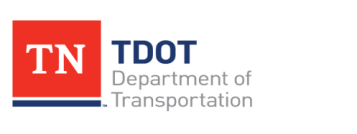  Funding Approval Request TO:		 Program Development & Scheduling Division, TDOT.PDSO@tn.gov  FROM:	 DATE:           	 SUBJECT:	COUNTY:	PIN:	PROJECT NO.	PROJECT DESCRIPTION:	In accordance with the Project Delivery Network (PDN), and the Roadway Design Guidelines, I am requesting funding approval for . For your use, I have attached a pdf title sheet of this project. 	Following funding approval, please sign and date below and return a copy of this form to my office at your earliest convenience. Funding Approved: BY:	___________________DATE:  	___________________	Attachment